§4115.  Benefits on lives of childrenA society may provide for benefits on the lives of children under the minimum age for adult membership but not greater than 18 years of age at time of application therefor, upon the application of some adult person, as its laws or rules may provide, which benefits shall be in accordance with the provisions of section 4114, subsection 1. A society may, at its option, organize and operate branches for such children. Membership and initiation in local lodges shall not be required of such children, nor shall they have a voice in the management of the society.  [PL 1971, c. 598, §52 (AMD).]A society shall have power to provide for the designation and changing of designation of beneficiaries in the certificates providing for such benefits and to provide in all other respects for the regulation, government and control of such certificates and all rights, obligations and liabilities incident thereto and connected therewith.  [PL 1969, c. 132, §1 (NEW).]SECTION HISTORYPL 1969, c. 132, §1 (NEW). PL 1969, c. 433, §64 (AMD). PL 1971, c. 598, §52 (AMD). The State of Maine claims a copyright in its codified statutes. If you intend to republish this material, we require that you include the following disclaimer in your publication:All copyrights and other rights to statutory text are reserved by the State of Maine. The text included in this publication reflects changes made through the First Regular and First Special Session of the 131st Maine Legislature and is current through November 1. 2023
                    . The text is subject to change without notice. It is a version that has not been officially certified by the Secretary of State. Refer to the Maine Revised Statutes Annotated and supplements for certified text.
                The Office of the Revisor of Statutes also requests that you send us one copy of any statutory publication you may produce. Our goal is not to restrict publishing activity, but to keep track of who is publishing what, to identify any needless duplication and to preserve the State's copyright rights.PLEASE NOTE: The Revisor's Office cannot perform research for or provide legal advice or interpretation of Maine law to the public. If you need legal assistance, please contact a qualified attorney.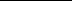 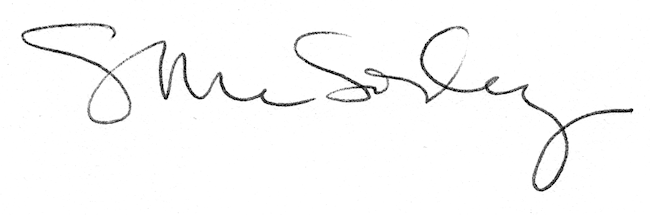 